LES PASSEJAÏRES DE VARILHES                    					   FICHE ITINÉRAIREMIREPOIX n° 16"Cette fiche participe à la constitution d'une mémoire des itinéraires proposés par les animateurs du club. Eux seuls y ont accès. Ils s'engagent à ne pas la diffuser en dehors du club."Date de la dernière mise à jour : 29 avril 2021La carte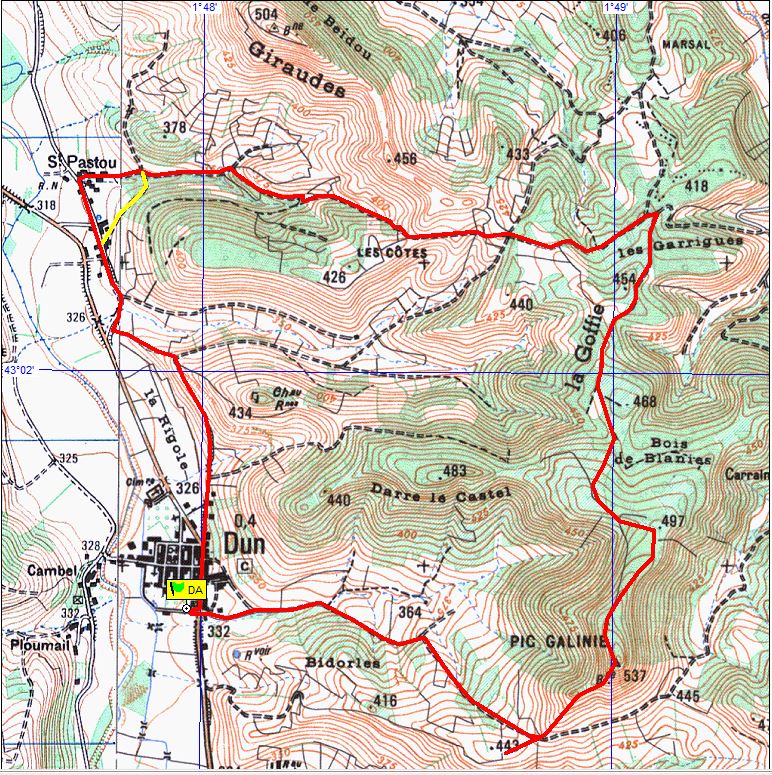 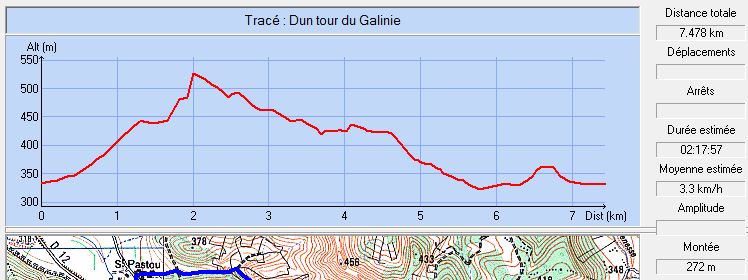 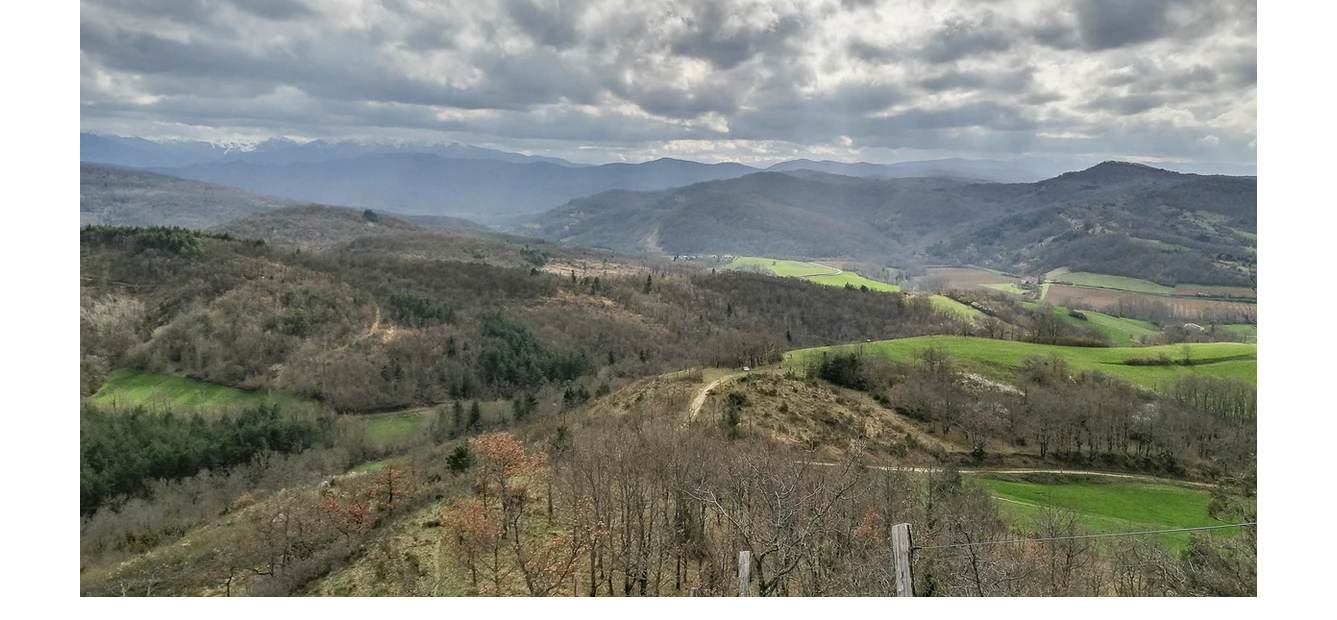 Mars 2021 : Beau panorama au début de la descente du GaliniéCommune de départ et dénomination de l’itinéraire : Dun – Parking devant l’école sous l’allée de platanes – Boucle par le Pic de Galinié et St- Pastou depuis DunDate, animateur(trice), nombre de participants (éventuel) :20.04.2011 – L. Ader17.03.2021 – P. Emlinger – 17 participants (Reportage photos)L’itinéraire est décrit sur les supports suivants : OT du Pays de Mirepoix – Guide "16 randonnées en Pays de Mirepoix" – Sentier n° 15 – Pages 36 et 37 (Document ancien)Site internet : http://www.photosariege.com/2015/10/dun-le-pic-galinie.htmlClassification, temps de parcours, dénivelé positif, distance, durée :Promeneur – 2h30 – 350 m – 7,5 km – ½ journée         Indice d’effort : 35  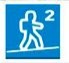 Balisage : Jaune sur une partie du parcours. Pas balisage entre le Pic de Galinié et St-Pastou.Particularité(s) : Avant la montée vers le pic de Galinié, faire un petit A/R à droite vers la table d’orientation.Site ou point remarquable :Du sommet du pic, panorama sur le massif du Tabe et le pays de MirepoixTrace GPS : OuiDistance entre la gare de Varilhes et le lieu de départ : 23 km par D119 (20 km par Calzan, mais route sinueuse).Observation(s) : Ce circuit est l’un des trois proposé par le club partant de Dun et passant par le Pic de Galinié (Voir fiches Mirepoix n° 18 et Mirepoix n° 19.Une courte variante (en jaune sur la carte) permet d’éviter le hameau de St-Pastou.En 2021, Pierrette Emlinger a proposé d’effectuer cette boucle dans le sens des aiguilles d’une montre. Les 17 participant ont été divisés en trois groupes (Dispositif "Coronavirus").